Открытое первенство Солнцевского района Курской области по борьбе дзюдо, посвящённое памяти воина - интернационалиста Ю. Чекулаева и 25-ой годовщине вывода войск из республики Афганистан.	12 апреля 2014 года на базе МКОУ "Солнцевская СОШ" Солнцевского района Курской области отделом культуры Администрации Солнцевского района Курской области  и МКОУ ДОД "Солнцевский ДДТ" Солнцевского района Курской области  провели открытое первенство Солнцевского района Курской области по борьбе дзюдо, посвящённое памяти воина - интернационалиста Ю.Чекулаева и 25-ой годовщине вывода войск из республики Афганистан.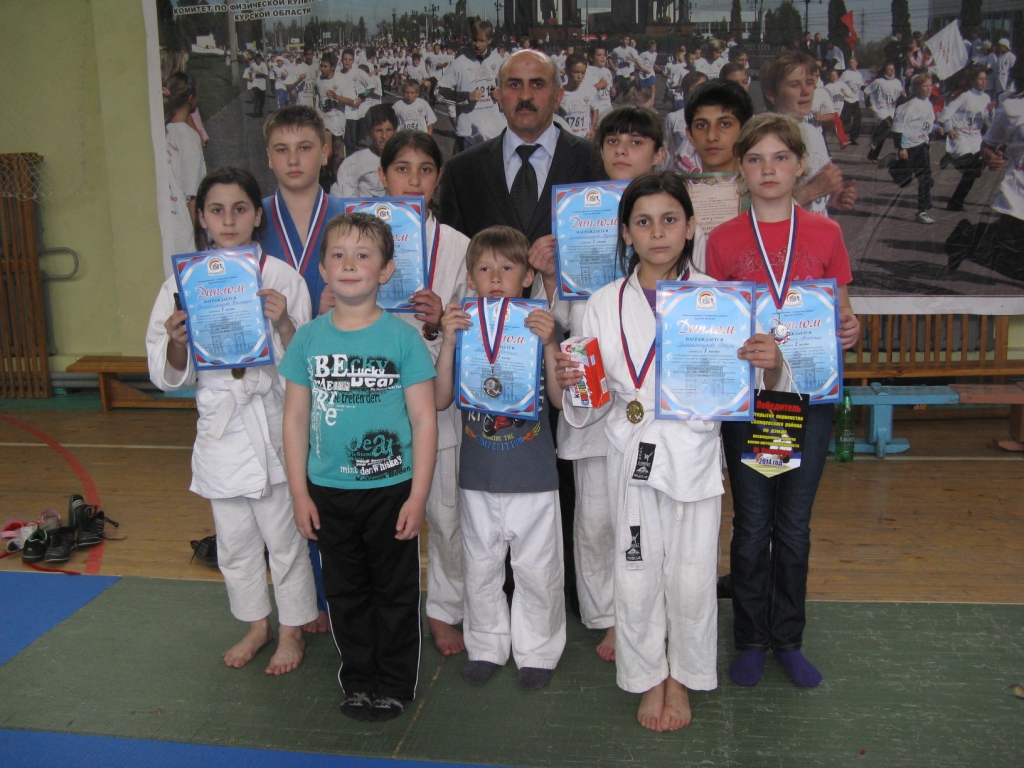 	На данное мероприятие прибыли гости и команды из Белгородской области: г. Губкин (2 команды), г. Старый Оскол, п. Прохоровка, п. Ивня и 2 команды из г. Белгород (спортивный клуб "Динамо", спортивный клуб "Чемпион"); Воронежской области (Нововоронежская ДЮСШ); Курской области: г. Обоянь (2 команды), п. Пристень (2 команды), п. Солнцево, Советский район в количестве более 250 человек, из которых 176 спортсмены.	На открытом первенстве присутствовали официальные лица: Прозорова Л.А. - заместитель Главы Администрации Солнцевского района Курской области; Рубанова Е.В. - главный специалист - эксперт Управления образования Администрации Солнцевского района Курской области; Соклаков Р.В. - ведущий специалист - эксперт отдела культуры Администрации Солнцевского района Курской области, курирующий вопросы физкультуры и спорта; Утин С.В. - начальник отдела военного комиссариата Курской области по Солнцевскому району; Троицкий Г.Г. – заместитель председателя Солнцевского отделения Курского областного отделения ВООВ «Боевое братство»; Коломейцева М.С. - сестра воина - интернационалиста Ю. Чекулаева.   Оказали помощь в подготовке и проведении соревнований: Гусейнов М.А., Крюков Д.И.	По итогам личного первенства по борьбе дзюдо юноши и девушки, призеры в своих весовых категориях и в соответствии с действующими правилами соревнований были награждены грамотами и медалями ценными призами и памятными сувенирами. Призёрами Солнцевского района стали среди девушек: 1 место - Султанахмедова Наида (2003 - 2004 г.р. весовая категория до 26 кг.),  Султанахмедова Селгехалум (2003-2004 г.р. весовая категория до 28 кг)         Султанахмедова Нурижат (2001 - 2002 г.р. весовая категория до 22 кг) 2 место - Приморская Анастасия (2001-2002 г.р. весовая категория до 22 кг.)3 место - Султанахмедова Хадижат(2001-2002 г.р. весовая категория до 22 кг)среди юношей: 1 место - Крюков Александр (2002 - 2003 г.р. весовая категория до 42 кг) 2 место - Акишин Павел (2000 - 2001 г.р. весовая категория до 55 кг)                  Бобрышев Даниил (2006 - 2007 г.р. весовая категория до 23 кг) 3 место - Слободчиков Виктор (2006 - 2007 г.р. весовая категория до 23 кг)                 Султанахмедов Аслан (2000 - 2001 г.р. весовая категория до 46 кг)                 Новиков Станислав (2006-2007 г.р. весовая категория до 25 кг)                 Абрамов Максим (2000-2001 г.р. весовая категория до 66 кг).	В нашем районе такое масштабное спортивное мероприятие проводилось впервые. От гостей и участников данного соревнования команда Солнцевского района (тренер Султанахмедов С.Г.) приняла приглашение для участия в турнире по борьбе дзюдо в Советском районе 26 апреля 2014 г, в Пристенском районе 10 мая 2014 года.Ведущий специалист-эксперт отдела культуры Администрации Солнцевского района Курской области курирующий вопросы физической культуры и спорта   	  Р.В. Соклаков